ТЕХНОЛОГИЧЕСКАЯ КАРТА ОТКРЫТОГО УРОКА В РАМКАХ «ШКОЛЫ МОЛОДОГО ПЕДАГОГА» МУНИЦИПАЛЬНЫЙ УРОВЕНЬ. 30.11.2023.УМК: Математика: 5-й класс: базовый уровень: учебник: в 2 частях- Н.Я. Виленкин, В.И. Жохов, А.С. Чесноков [и др.]- 3-е изд., перераб. – Москва: Просвещение, 2023.   Глава II. Дробные числа. Тема урока: Правильные и неправильные дроби.Цели урока:Образовательные:- ввести понятие правильных и неправильных дробей;- формировать умение различать правильные и неправильные дроби, приводить примеры, решать задачи.Развивающие:- развивать вычислительные навыки учащихся, внимание, речь, память, логическое мышление, самостоятельность.Воспитательные:- воспитывать стремление достигать поставленную цель; уверенности в себе, умение работать в коллективе, культуру письма и речи, культуру поведения на уроке.Планируемые результаты: знать какая дробь называется правильной, а какая неправильной; уметь распознавать правильные и неправильные дроби.Формируемые УУД:Познавательные: уметь делать выводы, формировать навык распознания правильных и неправильных дробей; применять полученные знания при решении задач.Коммуникативные: уважать и уметь слушать друг друга, взаимодействовать в паре, уметь с достаточной полнотой и точностью выражать свои мысли в соответствии с задачами.Регулятивные УУД: понимать учебную задачу урока, осуществлять решение учебной задачи в паре и индивидуально, определять цель учебного занятия, контролировать свои действия в процессе выполнения задания, обнаруживать и исправлять ошибки, отвечать на вопросы и оценивать достижения свои и одноклассников.Личностные УУД: формировать навыки самоорганизации, учебную мотивацию, оценивать результат и рефлектировать его в отношении личностной значимости.Методы,  средства и формы образовательного процесса: методы обучения: словесные (учебный диалог), наглядные (презентация, задания на листах), практические (выполнение задания на листах, карточки Пликерс); формы учебной деятельности: индивидуальная, фронтальная работа, работа в парах, детям  оказывалась индивидуальная помощь, технологии: ИКТ, проблемно- диалогическая. Основные этапыорганизации учебнойдеятель-ностиЦель этапаСодержание педагогического взаимодействияСодержание педагогического взаимодействияСодержание педагогического взаимодействияСодержание педагогического взаимодействияСодержание педагогического взаимодействияОсновные этапыорганизации учебнойдеятель-ностиЦель этапаДеятельность учителяДеятельность  учащихся/ формируемые УУДДеятельность  учащихся/ формируемые УУДДеятельность  учащихся/ формируемые УУДДеятельность  учащихся/ формируемые УУДОсновные этапыорганизации учебнойдеятель-ностиЦель этапаДеятельность учителяПознаватель-наяРегулятивнаяКоммуника-тивная1.Организа-ционный Организация класса на работуПриветствие, проверка готовности к учебному занятию, организация внимания детейВключаются в деловой ритм урокаВолевая са-морегуляцияУмение слушать 2. Мотивация учебной деятельности учащихся.Мотивация учащихся на учебную деятель-ностьМотивирует учащихся, просит проанализировать высказывание,  «Дроби всякие нужны, дроби разные важн	
Дробь учи, тогда сверкнет тебе удача.
Если будешь дроби знать, точно смысл их понимать,
Станет легкой даже трудная задача.Фронтальная:высказывают свое мнение, находят и исправляют  ошибки, опираясь на правила из русского языкаОсознанно и произвольно строят речевое высказывание в устной форме, смысловое чтениеВступают в диалог, участвуют в коллективном обсуждении вопроса3.  Проверка д/з.  Устный счет. Контроль знанийКонтроль выполнения д/з. Устный счет.Контроль знанийСамопроверка д/з.Устный счет (по цепочке):Контролирует решение, направляет, консультирует.Затем выполняют проверочную работу, используя Pliсkers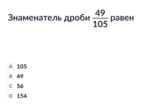 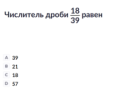 Проверка проводится автоматически:  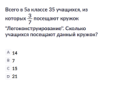 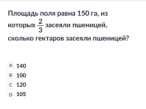 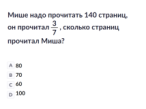 (поясняют ошибки, вспоминая признаки)Выполняют самопроверку д/з, выставляют себе оценку.Выполняют задания устно.Выполняют проверочную работу.  Работают карточками, комментируют и проговаривают правилаанализируют,контролируют и оценивают результатконтроль полученного результата, коррекция полученного результатаУмение слушать и вступать в диалогРефлексиясвоихдействий4. Постановка цели и задач урока. Решение проблемной задачиПредлагает выполнить задания:Предлагает учащимся определить тему и задачи  урока, ответив на вопросы:ЧТО? КАК?  ГДЕ? акцентирует внимание учащихся на значимость темы (применение в жизненных ситуациях)Итог по вопросу ЧТО?Умение извлекать информацию из текста для ответа на поставленный вопросПланирова-ние своей деятельности для решения поставленной задачиУмение слушать и вступать в диалогУмение с достаточной полнотой и точностью выражать свои  мысли5. Изучение нового материалаРабота с учебником.Предлагает найти правила, комментирует ответы Итог по вопросу КАК?Работают с информацией, представленной в учебнике, находят правила, выполняют задания:Умение работать с таблицей Распознавать и применять для решения поставленной задачи Планирова-ние своей деятельности для решения поставленной задачиУмение слушать и вступать в диалогУмение с достаточной полнотой и точностью выражать свои  мысли6. ФизминуткаПроведение физминуткиПредлагает выполнить физ. минутку интерактивнуюВыполняют движения в соответствии с презентациейФормирование установки на здоровый образ жизни7.  Изучение нового материала Первичное закрепление изученного материалаПервичное закрепление, контрольКонтролирует решение, направляет, консультирует.Затем выполняют тест на карточкахВыполняют фронтально задания: №№5.134-5.138  по цепочке у доски, дополнительно решают карточку те, кто справился с выполнением номера.Выполняют задания, подчеркивают правильный ответ.Контролируют правильность, оценивают результат свойанализируют,контролируют и оценивают результатконтроль полученного результата, коррекция полученного результатаРефлексиясвоихдействий8. Постановка домашнего заданияПостановка и коммента-рий домашнего заданияЗадает задание на дом, сопровождая подробной инструкцией по его выполнению: Отвечает на вопросы учащихся.Внимательно слушают инструкцию. Записывают д/з:Задают вопросы по существу.Волевая са-морегуляцияУмение слушать 9. Подведение итогов  урока, оценивание знаний Подведение итогов урока, рефлексия и самооценка учебной деятельностиПросит ребят подвести итог урока, ответив на вопросы, решили ли задачи поставленные в начале урока, оценить результат работыПодводят итог урока, отвечают по выбору на вопросы (размещенные на слайде):1. Самым интересным на уроке для меня было...2. Я научился (научилась)...3. Я хотел (а) бы ещё узнать ...4. Мне понравилось ...     Мне не понравилось ... 5. Выберите фразу, которая отражает ваше настроение на уроке:У меня всё получилось!Были небольшие трудности.Было трудно, надо поработать.Оценивают результат работы (выставляют себе оценку:5 – встать,4 – поднять руку,3– остаться на месте)Анализируют результат своей деятельностиОценка результатов и саморегуля-ция Рефлексиясвоихдействий